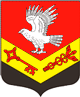 Муниципальное образование«ЗАНЕВСКОЕ   ГОРОДСКОЕ   ПОСЕЛЕНИЕ»Всеволожского муниципального района Ленинградской областиАДМИНИСТРАЦИЯПОСТАНОВЛЕНИЕ08.05.2020									            № 224д. ЗаневкаО назначении должностных лицадминистрации МО «Заневское городское поселение» по осуществлению муниципального контроляза соблюдением Правил благоустройства и санитарного содержания территории МО «Заневское городское поселение»	В соответствии Федеральным законом от 06.10.2003 № 131-ФЗ «Об общих принципах организации местного самоуправления в Российской Федерации», решениями совета депутатов МО «Заневское городское поселение» от 25.02.2020 № 07 «Об утверждении Правил благоустройства и санитарного содержания территории МО «Заневское городское поселение», от 25.02.2020 № 08 «Об утверждении Порядка организации и осуществления муниципального контроля за соблюдением Правил благоустройства и санитарного содержания территории МО «Заневское городское поселение», администрация муниципального образования «Заневское городское поселение» Всеволожского муниципального района Ленинградской области ПОСТАНОВЛЯЕТ: 1. Назначить должностных лиц администрации МО «Заневское городское поселение» по осуществлению муниципального контроля за соблюдением Правил благоустройства и санитарного содержания территории МО «Заневское городское поселение» начальника сектора ЖКХ и благоустройства администрации Мусина Александра Валерьевича, начальника сектора архитектуры, градостроительства и землеустройства администрации Родькину Ольгу Владимировну, главного специалиста сектора ЖКХ и благоустройства администрации Королеву Олесю Николаевну, главного специалиста сектора архитектуры, градостроительства и землеустройства администрации Твалиашвили Нелли Николаевну, ведущего специалиста сектора ЖКХ и благоустройства Низовского Эдуарда Александровича.2. Настоящее постановление подлежит официальному опубликованию в газете «Заневский вестник» и размещению на официальном сайте муниципального образования http://www.zanevkaorg.ru.3.  Настоящее постановление вступает в силу после его подписания.4. Контроль за исполнением настоящего постановления оставляю за собой.Временно исполняющий обязанностиглавы администрации                                                                         В.В. Гречиц